http://kic.nisb.nl/site/catalogus/show/14406Kinderen en jongeren in beweging : de rol van de school en de ouders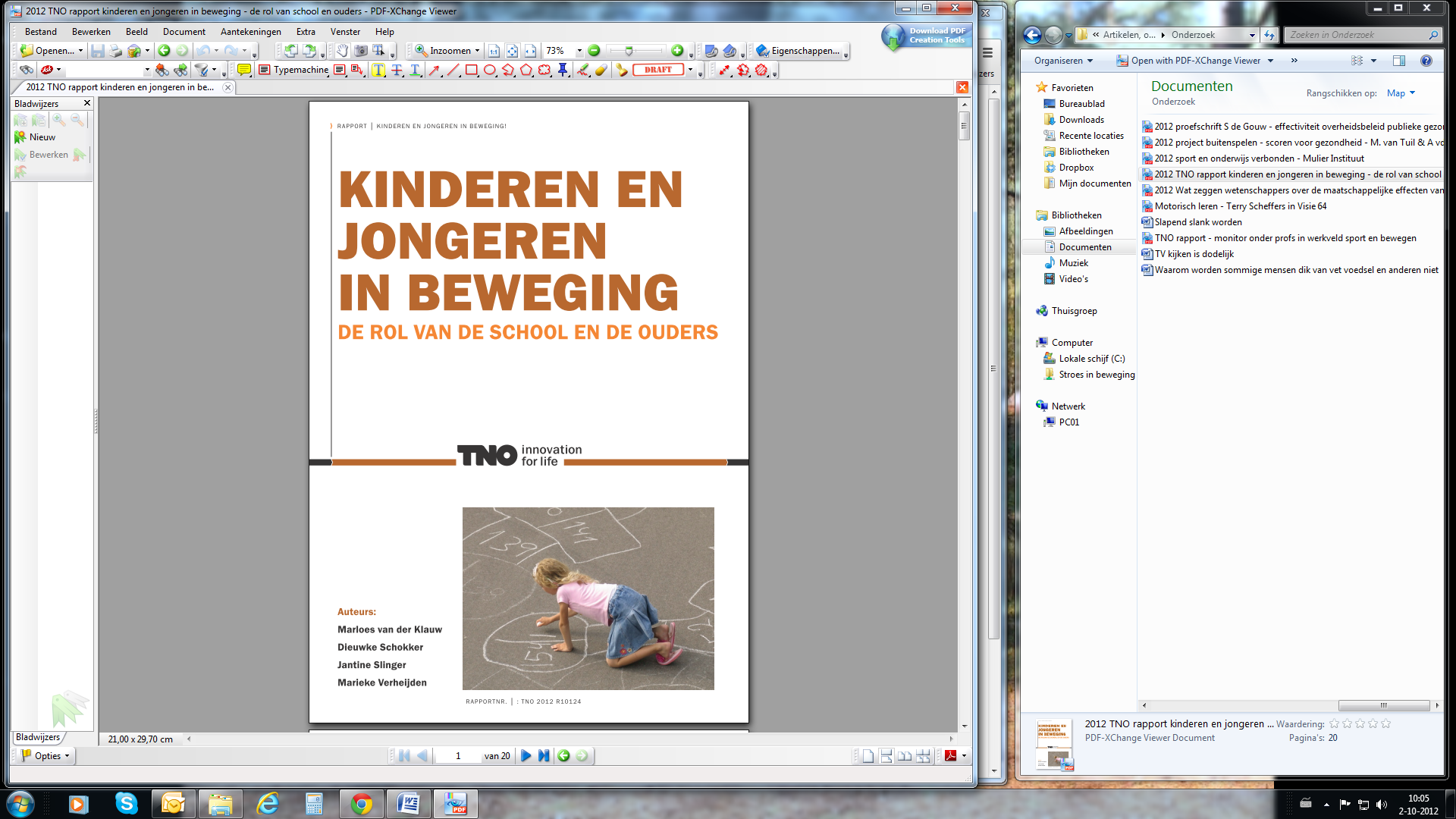 auteur(s):Klauw M. van der, Schokker D.F. , Slinger Jantine , Verheijden Mariekeplaats:Leidenuitgever:TNO Preventie en Gezondheidjaar:2012collatie:20 p. Met lit. opg.mediumsoort:pdf documentlink: Kinderen en jongeren in beweging : de rol van de school en de ouders 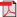 samenvatting:Dit rapport laat zien dat kinderen die onvoldoende bewegen met name verschillen van kinderen die wel voldoende bewegen in de mate waarin zij buiten spelen. Voor jongeren geldt dit voor de mate van intensief bewegen, zoals skeeleren of voetballen. Wat betreft de rol van de school en van ouders laten de cijfers uit dit rapport zien dat er nog duidelijk ruimte voor verbetering is in de mate waarin de school en/of de ouders hun kinderen en jongeren die onvoldoende bewegen stimuleren om meer te gaan bewegen. Meer dan de helft van de kinderen en bijna driekwart van de jongeren die te weinig beweegt, wordt namelijk noch door de school, noch door de ouders gestimuleerd dit meer te gaan doen. Dit geldt met name voor kinderen met hoogopgeleide ouders en uit grotere gezinnen en oudere jongeren en jongeren uit matig stedelijk gebied.trefwoord(en):jongeren, kinderen, lichaamsbeweging, oudersLiteratuurverwijzing:Klauw, M. van der., Schokker, D.F., Slinger, J., & Verheijden, M.W. (2012). Kinderen en jongeren in beweging : de rol van de school en de ouders (20 p. Met lit. opg.). Leiden: TNO Preventie en Gezondheid.